R E P U B L I K A   H R V A T S K AVUKOVARSKO-SRIJEMSKA ŽUPANIJA     OPĆINA BABINA GREDA  
          OPĆINSKO VIJEĆE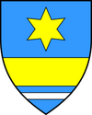 KLASA: 403-01/23-01/3URBROJ: 2196-7-01-23-1 Babina Greda, 29. rujna 2023.Na temelju članka 119. Zakona o proračunu („Narodne novine“, broj 144/21) i članka 18. Statuta Općine Babina Greda (“Službeni vjesnik Vukovarsko-srijemske županije”, broj 11/09, 04/13, 03/14, 01/18, 13/18, 21A/19, 03/20, 04/21 i 16/23), na prijedlog općinskog načlenika Općinsko vijeće Općine Babina Greda, na 22. sjednici održanoj 29. rujna 2023. godine, donosi O D L U K U o kratkoročnom zaduženju Općine Babina GredaČlanak 1.Općina Babina Greda zadužiti će se kod PRIVREDNE BANKE ZAGREB, Radnička cesta 50, 10000 Zagreb, OIB: 26702280390, prekoračenjem po transakcijskom računu za premošćivanje jaza nastalog zbog različite dinamike priljeva sredstava i dospijeća obveza.Članak 2.Općina Babina Greda zadužiti će se po slijedećim uvjetima:- iznos kredita do 300.000,00 EUR,
- kamatna stopa: promjenjiva, 1 mjesečni EURIBOR + 0,70 %,
- naknada za obradu zahtjeva: 0,20 %, min 132,72 EUR,
- rok otplate: do jedne godine,
- osiguranje kredita: mjenice i zadužnica Općine Babina Greda.Članak 3.Ovlašćuje se Općinski načelnik Općine Babina Greda za izdavanjem mjenice i bjanko zadužnice, kao sredstva osiguranja povrata kredita.Članak 4.Ovlašćuje se Općinski načelnik Općine Babina Greda za zaključivanje Ugovora o kreditu s PRIVREDNOM BANKOM ZAGREB, Radnička cesta 50, 10000 Zagreb.Članak 5.Sredstva za otplatu kredita (glavnice, kamata i troškova) planirana su u projekcijama proračuna za 2024. godinu Općine Babina Greda.Članak 6.Stupanjem na snagu ove Odluke, prestaje važiti Odluka o kratkoročnom zaduženju Općine Babina Greda („Službeni vjesnik Vukovarsko – srijemske županije“ broj 20/22).Članak 7.Ova Odluka stupa na snagu osmog (8) dana od dana objave u „Službenom vjesniku“ Vukovarsko – srijemske županije.                                                                                                 Predsjednik
                                                                                             Općinskog vijeća                                                                                               Tomo Đaković+*xfs*pvs*lsu*cvA*xBj*qEC*oCa*qdA*uEw*klg*pBk*-
+*yqw*yhB*bmj*pwD*ugc*dys*kfm*uDc*wkd*jus*zew*-
+*eDs*lyd*lyd*lyd*lyd*Ahb*cvw*Apw*Bow*nxq*zfE*-
+*ftw*CCc*ckE*AqD*yrx*lhs*sua*uiz*AoC*dnA*onA*-
+*ftA*yuc*gdz*zbF*Ejn*yea*Eyk*sEu*klu*rDx*uws*-
+*xjq*Dos*awz*nFw*Ens*vlj*mEz*FAy*aCw*vcz*uzq*-
